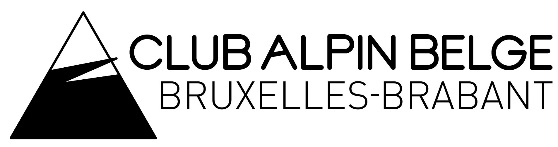 Procuration pour les assemblées générales ordinaire et extraordinaire du 9 mars 2023 du Club Alpin Belge Bruxelles-Brabant (CAB-B)Association Sans But LucratifAvenue de la Couronne 313, bte 20 - 1050 BruxellesN° d’entreprise: 0882.111.565Je soussigné(e) ………………………………………………………………………………. (nom, prénom)membre effectif du Club Alpin Belge Bruxelles-Brabant, donne procuration à :………………………………………………également membre effectif, pour me représenter et pour voter en mon nom aux assemblées générales ordinaire et extraordinaire du 9 mars 2023.Fait à …………………………………………………… le……………………………………………………..							Signature